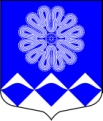 РОССИЙСКАЯ ФЕДЕРАЦИЯ
 АДМИНИСТРАЦИЯ МУНИЦИПАЛЬНОГО ОБРАЗОВАНИЯ
ПЧЕВСКОЕ СЕЛЬСКОЕ ПОСЕЛЕНИЕ
КИРИШСКОГО МУНИЦИПАЛЬНОГО РАЙОНА
ЛЕНИНГРАДСКОЙ ОБЛАСТИПОСТАНОВЛЕНИЕОт      28.04.2018            года			                                   	     №    31  д. Пчева	В соответствии с Бюджетным кодексом Российской Федерации, Федеральным законом Российской Федерации от 06 октября 2003 года № 131-ФЗ «Об общих принципах организации местного самоуправления в Российской Федерации», руководствуясь Порядком формирования, реализации и оценки эффективности муниципальных программ муниципального образования Пчевское сельское поселение Киришского муниципального района  Ленинградской области, утвержденным постановлением Администрации Пчевского сельского поселения от 20 октября 2015 года № 110 Администрация муниципального образования Пчевское сельское поселение Киришского муниципального района Ленинградской областиПОСТАНОВЛЯЕТ:1. Внести в муниципальную программу «Развитие частей территории муниципального образования Пчевское сельское поселение», утвержденную постановлением администрации муниципального образования Пчевское сельское поселение Киришского муниципального района Ленинградской области от 28.12.2017 г. № 144 следующие изменения:1.1. В Паспорте Программы строку «Финансовое обеспечение муниципальной программы, в т. ч. по источникам финансирования» изложить в следующей редакции:1.2. Раздел 4 «Информация о ресурсном обеспечении муниципальной программы за счет средств федерального, областного, местного бюджета и иных источников финансирования» Программы изложить в следующей редакции: Объем финансовых средств, предусмотренных на реализацию программы в 2018-2021 годах, составляет:3228,84тыс. рублей, в том числе:бюджет Ленинградской области – 2500,00 тыс.руб. бюджет муниципального образования Пчевское сельское поселение Киришского муниципального района Ленинградской области –  728,84тыс. рублей; из них:2018 год – 2682,21тыс. рублей, в том числе:бюджет Ленинградской области – 2500,00 тыс.руб.;бюджет муниципального образования Пчевское сельское поселение Киришского муниципального района Ленинградской области – 182,21тыс. рублей; 2019 год – 182,21 тыс. рублей, в том числе:бюджет Ленинградской области – 0,00 тыс.руб.;бюджет муниципального образования Пчевское сельское поселение Киришского муниципального района Ленинградской области – 182,21 тыс. рублей; 2020 год – 182,21 тыс. рублей, в том числе:бюджет Ленинградской области – 0,00 тыс.руб.;бюджет муниципального образования Пчевское сельское поселение Киришского муниципального района Ленинградской области –   182,21 тыс. рублей; 2021 год – 182,21тыс. рублей, в том числе:бюджет Ленинградской области – 0,00 тыс.руб.;бюджет муниципального образования Пчевское сельское поселение Киришского муниципального района Ленинградской области –  182,21 тыс. рублей. 1.3. Приложение 4  к муниципальной программе «Развитие частей территории муниципального образования Пчевское сельское поселение» изложить в редакции, согласно Приложению 1 к настоящему Постановлению.2. Опубликовать настоящее Постановление в газете «Пчевский вестник» и разместить на официальном сайте муниципального образования Пчевское сельское поселение Киришского муниципального района Ленинградской области.3. Настоящее Постановление вступает в силу с даты его официального опубликования.4. Контроль за исполнением настоящего Постановления оставляю за собой.Глава администрации					                Д.Н. ЛевашовРазослано: дело-2, бухгалтерия, Левашов Д.Н., комитет финансов Киришского муниципального района,  прокуратура, газета «Пчевский вестник»Приложение 1к постановлению №  31 от 28.04.2018г. План реализации муниципальной программы«Развитие частей территории муниципального образования Пчевское сельское поселение»О внесении изменений в муниципальную программу  «Развитие частей территории муниципального образования Пчевское сельское поселение», утвержденную постановлением администрации муниципального образования Пчевское сельское поселение Киришского муниципального района Ленинградской области от 28.12.2017 г. № 144Финансовое обеспечение муниципальной программы, в т. ч. по источникам финансированияОбъем финансовых средств, предусмотренных на реализацию программы в 2018-2021 годах, составляет:3228,84тыс. рублей, в том числе:бюджет Ленинградской области – 2500,00тыс.руб. бюджет муниципального образования Пчевское сельское поселение Киришского муниципального района Ленинградской области –  728,84тыс. рублей; из них:2018 год – 2682,21тыс. рублей, в том числе:бюджет Ленинградской области – 2500,00тыс.руб.;бюджет муниципального образования Пчевское сельское поселение Киришского муниципального района Ленинградской области – 182,21тыс. рублей; 2019 год – 182,21 тыс. рублей, в том числе:бюджет Ленинградской области – 0,00 тыс.руб.;бюджет муниципального образования Пчевское сельское поселение Киришского муниципального района Ленинградской области – 182,21 тыс. рублей; 2020 год – 182,21 тыс. рублей, в том числе:бюджет Ленинградской области – 0,00 тыс.руб.;бюджет муниципального образования Пчевское сельское поселение Киришского муниципального района Ленинградской области –   182,21 тыс. рублей; 2021 год – 182,21 тыс. рублей, в том числе:бюджет Ленинградской области – 0,00 тыс.руб.;бюджет муниципального образования Пчевское сельское поселение Киришского муниципального района Ленинградской области –  182,21 тыс. рублей№ п/пНаименование муниципальной программы, подпрограммы, основного мероприятияНаименование муниципальной программы, подпрограммы, основного мероприятияОтветственный исполнитель, участникиСрок реализацииСрок реализацииСрок реализацииСрок реализацииСрок реализацииГоды реали-зацииПланируемые объемы финансирования(тыс. рублей в ценах соответствующих лет)Планируемые объемы финансирования(тыс. рублей в ценах соответствующих лет)Планируемые объемы финансирования(тыс. рублей в ценах соответствующих лет)Планируемые объемы финансирования(тыс. рублей в ценах соответствующих лет)Планируемые объемы финансирования(тыс. рублей в ценах соответствующих лет)№ п/пНаименование муниципальной программы, подпрограммы, основного мероприятияНаименование муниципальной программы, подпрограммы, основного мероприятияОтветственный исполнитель, участникиНачало реализацииНачало реализацииНачало реализацииКонец реализацииКонец реализацииГоды реали-зациивсегов том числев том числев том числев том числе№ п/пНаименование муниципальной программы, подпрограммы, основного мероприятияНаименование муниципальной программы, подпрограммы, основного мероприятияОтветственный исполнитель, участникиНачало реализацииНачало реализацииНачало реализацииКонец реализацииКонец реализацииГоды реали-зациивсегофедеральный бюджетобластной бюджет Ленинградской областибюджет Пчевского сельского поселенияпрочие источники12234445567891011Муниципальная программа «Развитие частей территории муниципального образования Пчевское сельское поселение»Муниципальная программа «Развитие частей территории муниципального образования Пчевское сельское поселение»Муниципальная программа «Развитие частей территории муниципального образования Пчевское сельское поселение»2018201820182021202120182682,210,002500,00182,210,00Муниципальная программа «Развитие частей территории муниципального образования Пчевское сельское поселение»Муниципальная программа «Развитие частей территории муниципального образования Пчевское сельское поселение»Муниципальная программа «Развитие частей территории муниципального образования Пчевское сельское поселение»201820182018202120212019182,210,000,00182,210,00Муниципальная программа «Развитие частей территории муниципального образования Пчевское сельское поселение»Муниципальная программа «Развитие частей территории муниципального образования Пчевское сельское поселение»Муниципальная программа «Развитие частей территории муниципального образования Пчевское сельское поселение»201820182018202120212020182,210,000,00182,210,00Муниципальная программа «Развитие частей территории муниципального образования Пчевское сельское поселение»Муниципальная программа «Развитие частей территории муниципального образования Пчевское сельское поселение»Муниципальная программа «Развитие частей территории муниципального образования Пчевское сельское поселение»201820182018202120212021182,210,000,00182,210,00Всего:Всего:Всего:Всего:Всего:Всего:Всего:Всего:Всего:3228,840,002500,00728,840,001.Подпрограмма «Развитие населенных пунктов муниципального образования Пчевское сельское поселение Киришского муниципального района Ленинградской области»Подпрограмма «Развитие населенных пунктов муниципального образования Пчевское сельское поселение Киришского муниципального района Ленинградской области»Подпрограмма «Развитие населенных пунктов муниципального образования Пчевское сельское поселение Киришского муниципального района Ленинградской области»2018201820182021202120182625,000,002500,00125,000,001.Подпрограмма «Развитие населенных пунктов муниципального образования Пчевское сельское поселение Киришского муниципального района Ленинградской области»Подпрограмма «Развитие населенных пунктов муниципального образования Пчевское сельское поселение Киришского муниципального района Ленинградской области»Подпрограмма «Развитие населенных пунктов муниципального образования Пчевское сельское поселение Киришского муниципального района Ленинградской области»201820182018202120212019125,000,000,00125,000,001.Подпрограмма «Развитие населенных пунктов муниципального образования Пчевское сельское поселение Киришского муниципального района Ленинградской области»Подпрограмма «Развитие населенных пунктов муниципального образования Пчевское сельское поселение Киришского муниципального района Ленинградской области»Подпрограмма «Развитие населенных пунктов муниципального образования Пчевское сельское поселение Киришского муниципального района Ленинградской области»201820182018202120212020125,000,000,00125,000,001.Подпрограмма «Развитие населенных пунктов муниципального образования Пчевское сельское поселение Киришского муниципального района Ленинградской области»Подпрограмма «Развитие населенных пунктов муниципального образования Пчевское сельское поселение Киришского муниципального района Ленинградской области»Подпрограмма «Развитие населенных пунктов муниципального образования Пчевское сельское поселение Киришского муниципального района Ленинградской области»201820182018202120212021125,000,000,00125,000,001.Всего:Всего:Всего:Всего:Всего:Всего:Всего:Всего:Всего:3000,000,002500,00500,000,001.1Организация водоснабжения в населенных пунктахОрганизация водоснабжения в населенных пунктахАдминистрация Пчевского сельского поселения201820182018202120212018173,570,00165,308,270,001.1Организация водоснабжения в населенных пунктахОрганизация водоснабжения в населенных пунктахАдминистрация Пчевского сельского поселения20182018201820212021201913,050,000,0013,050,001.1Организация водоснабжения в населенных пунктахОрганизация водоснабжения в населенных пунктахАдминистрация Пчевского сельского поселения20182018201820212021202013,050,000,0013,050,001.1Организация водоснабжения в населенных пунктахОрганизация водоснабжения в населенных пунктахАдминистрация Пчевского сельского поселения20182018201820212021202113,050,000,0013,050,001.1Итого:Итого:Итого:Итого:Итого:Итого:Итого:Итого:Итого:212,720,00165,3047,420,001.2Поддержание и развитие существующей сети автомобильных дорог общего пользования местного значения в населенных пунктахПоддержание и развитие существующей сети автомобильных дорог общего пользования местного значения в населенных пунктахАдминистрация Пчевского сельского поселения2018201820182021202120181190,330,001133,6556,680,001.2Поддержание и развитие существующей сети автомобильных дорог общего пользования местного значения в населенных пунктахПоддержание и развитие существующей сети автомобильных дорог общего пользования местного значения в населенных пунктахАдминистрация Пчевского сельского поселения20182018201820212021201945,000,000,0045,000,001.2Поддержание и развитие существующей сети автомобильных дорог общего пользования местного значения в населенных пунктахПоддержание и развитие существующей сети автомобильных дорог общего пользования местного значения в населенных пунктахАдминистрация Пчевского сельского поселения20182018201820212021202045,000,000,0045,000,001.2Поддержание и развитие существующей сети автомобильных дорог общего пользования местного значения в населенных пунктахПоддержание и развитие существующей сети автомобильных дорог общего пользования местного значения в населенных пунктахАдминистрация Пчевского сельского поселения20182018201820212021202145,000,000,0045,000,001.2Итого:Итого:Итого:Итого:Итого:Итого:Итого:Итого:Итого:1325,330,001133,65191,680,001.3Благоустройство территории в населенных пунктахАдминистрация Пчевского сельского поселенияАдминистрация Пчевского сельского поселенияАдминистрация Пчевского сельского поселения20182020202020182018204,750,00195,009,750,001.3Благоустройство территории в населенных пунктахАдминистрация Пчевского сельского поселенияАдминистрация Пчевского сельского поселенияАдминистрация Пчевского сельского поселения2018202020202019201915,000,000,0015,000,001.3Благоустройство территории в населенных пунктахАдминистрация Пчевского сельского поселенияАдминистрация Пчевского сельского поселенияАдминистрация Пчевского сельского поселения2018202020202020202015,000,000,0015,000,001.3Благоустройство территории в населенных пунктахАдминистрация Пчевского сельского поселенияАдминистрация Пчевского сельского поселенияАдминистрация Пчевского сельского поселения2018202020202021202115,000,000,0015,000,001.3Итого:Итого:Итого:Итого:Итого:Итого:Итого:Итого:Итого:249,750,00195,0054,750,001.4Обеспечение первичных мер пожарной безопасности в населенных пунктахОбеспечение первичных мер пожарной безопасности в населенных пунктахАдминистрация Пчевского сельского поселения201820182018202120212018433,910,00413,2520,660,001.4Обеспечение первичных мер пожарной безопасности в населенных пунктахОбеспечение первичных мер пожарной безопасности в населенных пунктахАдминистрация Пчевского сельского поселения20182018201820212021201921,750,000,0021,750,001.4Обеспечение первичных мер пожарной безопасности в населенных пунктахОбеспечение первичных мер пожарной безопасности в населенных пунктахАдминистрация Пчевского сельского поселения20182018201820212021202021,750,000,0021,750,001.4Обеспечение первичных мер пожарной безопасности в населенных пунктахОбеспечение первичных мер пожарной безопасности в населенных пунктахАдминистрация Пчевского сельского поселения20182018201820212021202121,750,000,0021,750,001.4Итого:Итого:Итого:Итого:Итого:Итого:Итого:Итого:Итого:499,160,00413,2585,910,001.5Организация уличного освещения в населенных пунктахОрганизация уличного освещения в населенных пунктахАдминистрация Пчевского сельского поселения201820182018202120212018223,440,00212,8010,640,001.5Организация уличного освещения в населенных пунктахОрганизация уличного освещения в населенных пунктахАдминистрация Пчевского сельского поселения2018201820182021202120199,200,000,009,200,001.5Организация уличного освещения в населенных пунктахОрганизация уличного освещения в населенных пунктахАдминистрация Пчевского сельского поселения2018201820182021202120209,200,000,009,200,001.5Организация уличного освещения в населенных пунктахОрганизация уличного освещения в населенных пунктахАдминистрация Пчевского сельского поселения2018201820182021202120219,200,000,009,200,001.5Итого:Итого:Итого:Итого:Итого:Итого:Итого:Итого:Итого:251,040,00212,8038,240,001.6Планировка земельных участков для гражданских захороненийПланировка земельных участков для гражданских захороненийАдминистрация Пчевского сельского поселения201820182018202120212018199,500,00190,009,500,001.6Планировка земельных участков для гражданских захороненийПланировка земельных участков для гражданских захороненийАдминистрация Пчевского сельского поселения20182018201820212021201921,000,000,0021,000,001.6Планировка земельных участков для гражданских захороненийПланировка земельных участков для гражданских захороненийАдминистрация Пчевского сельского поселения20182018201820212021202021,000,000,0021,000,001.6Планировка земельных участков для гражданских захороненийПланировка земельных участков для гражданских захороненийАдминистрация Пчевского сельского поселения20182018201820212021202121,000,000,0021,000,001.6Итого:Итого:Итого:Итого:Итого:Итого:Итого:Итого:Итого:262,500,00190,0072,500,001.7Содержание воинских захоронений , расположенных в населенных пунктахСодержание воинских захоронений , расположенных в населенных пунктахАдминистрация Пчевского сельского поселения201820182018201820182018199,500,00190,009,500,001.7Содержание воинских захоронений , расположенных в населенных пунктахСодержание воинских захоронений , расположенных в населенных пунктахАдминистрация Пчевского сельского поселения2018201820182018201820190,000,000,000,000,001.7Содержание воинских захоронений , расположенных в населенных пунктахСодержание воинских захоронений , расположенных в населенных пунктахАдминистрация Пчевского сельского поселения2018201820182018201820200,000,000,000,000,001.7Содержание воинских захоронений , расположенных в населенных пунктахСодержание воинских захоронений , расположенных в населенных пунктахАдминистрация Пчевского сельского поселения2018201820182018201820210,000,000,000,000,001.7Итого:Итого:Итого:Итого:Итого:Итого:Итого:Итого:Итого:199,500,00190,009,500,002.Подпрограмма «Развитие административного центра муниципального образования Пчевское сельское поселение Киришского муниципального района Ленинградской области»Подпрограмма «Развитие административного центра муниципального образования Пчевское сельское поселение Киришского муниципального района Ленинградской области»Подпрограмма «Развитие административного центра муниципального образования Пчевское сельское поселение Киришского муниципального района Ленинградской области»20182018201820212021201857,210,000,0057,210,002.Подпрограмма «Развитие административного центра муниципального образования Пчевское сельское поселение Киришского муниципального района Ленинградской области»Подпрограмма «Развитие административного центра муниципального образования Пчевское сельское поселение Киришского муниципального района Ленинградской области»Подпрограмма «Развитие административного центра муниципального образования Пчевское сельское поселение Киришского муниципального района Ленинградской области»20182018201820212021201957,210,000,0057,210,002.Подпрограмма «Развитие административного центра муниципального образования Пчевское сельское поселение Киришского муниципального района Ленинградской области»Подпрограмма «Развитие административного центра муниципального образования Пчевское сельское поселение Киришского муниципального района Ленинградской области»Подпрограмма «Развитие административного центра муниципального образования Пчевское сельское поселение Киришского муниципального района Ленинградской области»20182018201820212021202057,210,000,0057,210,002.Подпрограмма «Развитие административного центра муниципального образования Пчевское сельское поселение Киришского муниципального района Ленинградской области»Подпрограмма «Развитие административного центра муниципального образования Пчевское сельское поселение Киришского муниципального района Ленинградской области»Подпрограмма «Развитие административного центра муниципального образования Пчевское сельское поселение Киришского муниципального района Ленинградской области»20182018201820212021202157,210,000,0057,210,002.Всего:Всего:Всего:Всего:Всего:Всего:Всего:Всего:Всего:228,840,000,00228,840,002.1Поддержание и развитие существующей сети автомобильных дорог общего пользования местного значения в административном центреПоддержание и развитие существующей сети автомобильных дорог общего пользования местного значения в административном центреАдминистрация Пчевского сельского поселения20182018201820212021201857,210,000,0057,210,002.1Поддержание и развитие существующей сети автомобильных дорог общего пользования местного значения в административном центреПоддержание и развитие существующей сети автомобильных дорог общего пользования местного значения в административном центреАдминистрация Пчевского сельского поселения20182018201820212021201957,210,000,0057,210,002.1Поддержание и развитие существующей сети автомобильных дорог общего пользования местного значения в административном центреПоддержание и развитие существующей сети автомобильных дорог общего пользования местного значения в административном центреАдминистрация Пчевского сельского поселения20182018201820212021202057,210,000,0057,210,002.1Поддержание и развитие существующей сети автомобильных дорог общего пользования местного значения в административном центреПоддержание и развитие существующей сети автомобильных дорог общего пользования местного значения в административном центреАдминистрация Пчевского сельского поселения20182018201820212021202157,210,000,0057,210,002.1Итого:Итого:Итого:Итого:Итого:Итого:Итого:Итого:Итого:228,840,000,00228,840,00